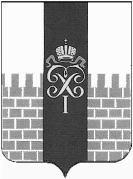 МЕСТНАЯ АДМИНИСТРАЦИЯ МУНИЦИПАЛЬНОГО ОБРАЗОВАНИЯ ГОРОД ПЕТЕРГОФПОСТАНОВЛЕНИЕ02.11.2023	                                                                                                              № 124    Об утверждении муниципальнойпрограммы «Озеленение территории муниципального образования город Петергоф»В соответствии с Бюджетным кодексом Российской Федерации, Положением о бюджетном процессе в МО город Петергоф и Постановлением местной администрации муниципального образования город Петергоф №150 от 26.09.2013 года «Об утверждении Положения о Порядке разработки, реализации и оценки эффективности муниципальных программ и о Порядке разработки и реализации планов по непрограммным расходам местного бюджета МО г. Петергоф» местная администрация город Петергоф   П О С Т А Н О В Л Я Е Т:Утвердить муниципальную программу «Озеленение территории муниципального образования город Петергоф» согласно приложениям №1,2 к настоящему Постановлению.Постановление вступает в силу с даты подписания.Контроль за исполнением настоящего постановления оставляю за собой.Исполняющий обязанностиглавы местной администрациимуниципального образования город Петергоф                                                 К.В.Туманова Приложение №1 к Постановлению МА МО город Петергоф от 02.11.2023 № 124ПАСПОРТ МУНИЦИПАЛЬНОЙ ПРОГРАММЫ Приложение №2   к Постановлению МА МО город Петергоф от   02.11.2023 № 124  МУНИЦИПАЛЬНАЯ ПРОГРАММА       «Озеленение территории муниципального образования город Петергоф»Характеристика текущего состояния:Настоящая программа разрабатывается и реализуется с целью реализации полномочий, установленных Законом Санкт-Петербурга от 23.09.2009 N 420-79 "Об организации местного самоуправления в Санкт-Петербурге" в части осуществления работ в сфере озеленения, а именно: выполнения работ по содержанию, уборке, паспортизации территорий зеленых насаждений общего пользования местного значения; переустройству, восстановлению и ремонту объектов зеленых насаждений, расположенных на территориях зеленых насаждений общего пользования местного значения (далее ЗНОП МЗ).Все мероприятия программы ежегодно разрабатываются с учетом заявок, пожеланий и предложений, поступивших от инициативных групп граждан, жителей муниципального образования, а также по результатам ежегодных осмотров территорий ЗНОП МЗ.На территории МО город Петергоф расположено 116 скверов площадью 376 979 кв.м., утвержденных Законом Санкт-Петербурга от 08.10.2007 N 430-85 "О зеленых насаждениях общего пользования".Для обеспечения и повышения комфортности условий проживания граждан, по поддержанию улучшения санитарного и эстетического состояния территории ЗНОП МЗ, необходимо осуществлять уборку территории, поддерживать чистоту и технически исправным состояние детского, спортивного оборудования, ограждений, расположенных на этих территориях.На территории ЗНОП МЗ установлены вазоны, созданы клумбы. Указанные элементы благоустройства требуют ежегодного ремонта и содержания, в части высаживания однолетних цветочных культур и ухода за ними на протяжении всего вегетационного периода, что требует существенных финансовых затрат из местного бюджета.Немаловажным фактором является экологическая обстановка. Загрязнение воздушной среды, почвы от автомобилей и жизнедеятельности человека можно значительно уменьшить, увеличивая площади зелёных насаждений на территории муниципального образования, ухаживая за деревьями, кустарниками и цветами.Одной из проблемных вопросов при реализации программы является наличие на территории большого количества старых и больных деревьев и кустарников, требующих обследования, и в дальнейшем их сноса. С целью улучшения экологического состояния окружающей среды мероприятиями программы предусмотрены работы по компенсационному озеленению. Цель муниципальной программы:- Улучшение качества жизни и обеспечение благоприятных условий проживания населения на территории МО г. Петергоф.Задачи муниципальной программы:- содержание территорий ЗНОП МЗ, включая содержание элементов благоустройства;- создание, сохранение и воспроизводства зеленых насаждений, повышение качества эстетики городской среды.Целевые показатели (индикаторы):Перечень и краткое описание подпрограмм (при наличии):Подпрограммы муниципальной программы отсутствуют.Сроки реализации муниципальной программы:                                            2024 -2026 годыПеречень мероприятий муниципальной программы, прогнозные (ожидаемые) результаты реализации программы:Ресурсное обеспечение муниципальной программы:Анализ рисков реализации муниципальной программы:В процессе реализации муниципальной программы могут проявиться следующие риски реализации программы:-увеличение цен на товары и услуги в связи с инфляцией и как следствие невозможность закупки товаров и выполнения услуг в объемах, предусмотренными показателями мероприятий программ.В целях минимизации вышеуказанных рисков при реализации программы ответственный исполнитель программы:- обеспечивает своевременность мониторинга реализации программы;- вносит изменения в программу в части изменения (дополнения), исключения мероприятий программы и их показателей на текущий финансовый год или на оставшийся срок реализации программы;- вносит изменения в программу в части увеличения объемов бюджетных ассигнований на текущий финансовый год или на оставшийся срок реализации программы;- применяет индекс потребительских цен при корректировке программы при формировании бюджета муниципального образования на очередной финансовый год.К внутренним рискам относятся:- риск недостижения запланированных результатов.Приложение №1к муниципальной программе1. Расчет стоимости работ по посадке зеленых насаждений в рамках компенсационного озеленения2. Расчет стоимости работ по восстановлению газонов3. Расчет стоимости работ по проведению работ аварийных, ветровальных деревьев.4. Расчет стоимости работ по проведению санитарных рубок, а также удаление больных деревьев и кустарников.5. Расчет стоимости по посадке цветов и уход за ними.6. Расчет стоимости паспортизации территорий зеленых насаждений общего пользования местного значения.Рас7. Расчет стоимости работ по содержанию территорий зеленых насаждений общего пользования местного значения, в т.ч. защита зеленых насаждений.8. Расчет стоимости работ по уборке территорий зеленых насаждений общего пользования местного значения.Главный специалист ОГХ                                                                      Ж.Н.ЧижПриложение № 1-1к муниципальной программеСписок адресов для выполнения работ по посадке цветов в существующие клумбы Приложение № 2  к муниципальной программе  Расчет стоимости на содержание и ремонт детских и спортивных площадок, размещение, ремонт и содержание элементов оборудования на спортивных и детских площадкахГлавный специалист ОГХ                                                   Л.Г.Ярышкина Приложение №2-1  к муниципальной программеСписок детских площадок, расположенных на ЗНОП местного значенияГлавный специалист ОГХ                                        Л.Г.ЯрышкинаПриложение №2-2  к муниципальной программеСписок спортивных площадок расположенных на ЗНОП местного значенияГлавный специалист ОГХ                                        Л.Г.ЯрышкинаПриложение № 3   к муниципальной программеРасчет стоимости на разработку проектно-сметной документации на размещение элементов благоустройства в 2024 годуГлавный специалист ОГХ                                               Л.Г. Ярышкина                                                                       Приложение № 4к муниципальной программеРасчет стоимости на выполнение работ по организации замены песка в детских песочницах на детских площадках в 2024 годуГлавный  специалист ОГХ                                    Ж.Н. Чиж                                                                         Приложение №4-1                                                                                           к муниципальной программеСписок песочниц для заполнения пескомГлавный  специалист ОГХ                                    Ж.Н. Чиж Приложение№ 5 
к ведомственной целевой программе 
Расчет стоимости на содержание, ремонт и окраску ранее установленных элементов благоустройства в 2024 годуОбъемы работ определены по результатам объезда территорий, обращений жителей.                                 Ведущий специалист ОГХ		          Гасанзаде З.Р.Приложение№ 6
к муниципальной программе Расчет стоимости на ремонт и окраску ранее установленных ограждений 
газонных на территориях ЗНОП местного значения МО город Петергоф в 2024 год                     Ведущий специалист ОГХ	     Гасанзаде З.Р.Приложение№ 6-1 
к муниципальной программе Перечень адресов на ремонт и окраску ранее установленных ограждений 
газонных на территориях ЗНОП местного значения МО город Петергоф.                            Ведущий специалист ОГХ	               Гасанзаде З.Р.Приложение № 7к муниципальной программе Расчёт стоимости работ по ремонту пешеходных дорожек, расположенных на территории ЗНОП местного значения в 2024 годуГлГл. специалист ОГХ                                                            Ф.Л. СугаеваНаименование программы«Озеленение территории муниципального образования город Петергоф»Наименования вопроса (вопросов) местного значения, к которому (которым) относится программа1. Осуществление работ в сфере озеленения на территории муниципального образования, включающее:   -организацию работ по компенсационному озеленению в отношении территорий зеленых насаждений общего пользования местного значения, осуществляемому в соответствии с законом Санкт-Петербурга;    -содержание, в том числе уборку, территорий зеленых насаждений общего пользования местного значения (включая содержание расположенных на них элементов благоустройства), защиту зеленых насаждений на указанных территориях;   -проведение паспортизации территорий зеленых насаждений общего пользования местного значения на территории муниципального образования, включая проведение учета зеленых насаждений искусственного происхождения и иных элементов благоустройства, расположенных в границах территорий зеленых насаждений общего пользования местного значения;    -создание (размещение), переустройство, восстановление и ремонт объектов зеленых насаждений, расположенных на территориях зеленых насаждений общего пользования местного значения;Наименование заказчика программыМестная администрация муниципального образования город ПетергофОтветственный исполнитель программыОтдел городского хозяйстваНаименование подпрограмм программы(при их наличии)отсутствуютСоисполнители программыотсутствуютУчастники программыотсутствуютЦели программыУлучшение качества жизни и обеспечение благоприятных условий проживания населения на территории МО г. ПетергофЗадачи программы- содержание территорий ЗНОП МЗ, включая содержание элементов благоустройства;- создание, сохранение и воспроизводства зеленых насаждений, повышение качества эстетики городской средыЦелевые показатели (индикаторы)- доля площади благоустраиваемой территории ЗНОП МЗ к общей площади ЗНОП МЗ- не менее 1 % в 2024 году, не менее 1,1% в 2025 году, не менее 1,2% в 2026 году:                             - доля содержание территорий ЗНОП МЗ, в т.ч. уборка территорий ЗНОП МЗ не менее 100% ежегодно- доля площади благоустраиваемой территории ЗНОП МЗ к общей площади ЗНОП МЗ- не менее 1 % в 2024 году, не менее 1,1% в 2025 году, не менее 1,2% в 2026 году:                             - доля содержание территорий ЗНОП МЗ, в т.ч. уборка территорий ЗНОП МЗ не менее 100% ежегодноЭтапы и сроки реализации программы 2024-2026 годОбъемы и источники финансирования программы, в том числе в разрезе подпрограмм (при их наличии), в том числе по годам реализацииБюджет МО город Петергоф в сумме 101 200,7 тыс. руб.Общий объём финансирования в т.ч2024год – 32 433,5 тыс. руб2025 год – 33 741,9 тыс. руб 2026 год – 35 025,3 тыс. рубПрогнозные (ожидаемые) результаты реализации программыПовышение качества сохранения, создания, установки, реконструкции и ремонта объектов в сфере озеленения.Наименование показателя (индикатора)Ед. изм.Значение показателя (по состоянию на 1 января отчетного года (года реализации программы)Значение показателя (по состоянию на 1 января отчетного года (года реализации программы)Значение показателя (по состоянию на 1 января отчетного года (года реализации программы)Наименование показателя (индикатора)Ед. изм.2024 2025 2026 - доля площади благоустраиваемой территории ЗНОП МЗ к общей площади ЗНОП МЗ - не менее                                     %1%1,1%1,2%- доля площади содержания территорий ЗНОП МЗ к общей площади ЗНОП МЗ%100%100%100%№п/пНаименование мероприятияОжидаемые конечные результаты, в том числе по годам реализацииОжидаемые конечные результаты, в том числе по годам реализацииОжидаемые конечные результаты, в том числе по годам реализацииОжидаемые конечные результаты, в том числе по годам реализацииОжидаемые конечные результаты, в том числе по годам реализации№п/пНаименование мероприятияЕд. измер.202420252026Задача 1: содержание территорий ЗНОП МЗ, включая содержание элементов благоустройстваЗадача 1: содержание территорий ЗНОП МЗ, включая содержание элементов благоустройстваЗадача 1: содержание территорий ЗНОП МЗ, включая содержание элементов благоустройстваЗадача 1: содержание территорий ЗНОП МЗ, включая содержание элементов благоустройстваЗадача 1: содержание территорий ЗНОП МЗ, включая содержание элементов благоустройстваЗадача 1: содержание территорий ЗНОП МЗ, включая содержание элементов благоустройстваЗадача 1: содержание территорий ЗНОП МЗ, включая содержание элементов благоустройства1Содержание территорий ЗНОП МЗ, в том числе защита зеленых насажденийга6,286,286,282Уборка территорий ЗНОП МЗКв.м.376 979,0376 979,0376 979,03Содержание и ремонт детских и спортивных площадок, включая ремонт расположенных на них элементов благоустройстваШт. площадок2020204Организация замены песка в детских песочницахКуб.м.11,311,311,35Содержание, ремонт и окраска ранее установленных элементов благоустройстваКв.м.п/мусл.Ед.811,8210150850,0230150900,02501506Ремонт и окраска ранее установленных ограждений газонныхКв.м.220,0250,0300,07Ремонт пешеходных дорожек, расположенных на территории ЗНОП МЗКв.м.1022,21022,21022,2Задача 2: создание, сохранение и воспроизводство зеленых насаждений, повышение качества эстетики городской средыЗадача 2: создание, сохранение и воспроизводство зеленых насаждений, повышение качества эстетики городской средыЗадача 2: создание, сохранение и воспроизводство зеленых насаждений, повышение качества эстетики городской средыЗадача 2: создание, сохранение и воспроизводство зеленых насаждений, повышение качества эстетики городской средыЗадача 2: создание, сохранение и воспроизводство зеленых насаждений, повышение качества эстетики городской средыЗадача 2: создание, сохранение и воспроизводство зеленых насаждений, повышение качества эстетики городской средыЗадача 2: создание, сохранение и воспроизводство зеленых насаждений, повышение качества эстетики городской среды1Компенсационное озеленениеШт.8585852Восстановление газоновКв.м.2002002003Проведение санитарных рубок, удаление больных деревьев и кустарниковШт.3535354Удаление аварийных, ветровальных деревьевУсл.1115Посадка цветов и уход за нимиВазонКлумбаКв.м.10314638,810314638,810314638,86Паспортизация территорий ЗНОП МЗ, включая проведение учета зеленых насаждений искусственного происхождения и иных элементов благоустройствага2,042,34121,3Наименование мероприятия программы (подпрограммы, при наличии)Вид источника финансированияНеобходимый объем финансирования, (тыс. руб.), в том числе по годам реализации.Необходимый объем финансирования, (тыс. руб.), в том числе по годам реализации.Необходимый объем финансирования, (тыс. руб.), в том числе по годам реализации.Наименование мероприятия программы (подпрограммы, при наличии)Вид источника финансирования202420252026Раздел/подраздел (0503)   ЦС (10000 00151)Раздел/подраздел (0503)   ЦС (10000 00151)32 433,533 741,935 025,3Содержание территорий ЗНОП МЗ, в том числе защита зеленых насажденийБюджет МО город Петергоф2 020,82 024,92 105,8Уборка территорий ЗНОП МЗБюджет МО город Петергоф15 310,515 947,416 583,6Содержание и ремонт детских и спортивных площадок, включая ремонт расположенных на них элементов благоустройстваБюджет МО город Петергоф1 536,31 600,21 664,1Организация замены песка в детских песочницахБюджет МО город Петергоф110,3114,9119,5Содержание, ремонт и окраска ранее установленных элементов благоустройстваБюджет МО город Петергоф681,9710,3738,7Ремонт и окраска ранее установленных ограждений газонныхБюджет МО город Петергоф324,0350,0400,0Ремонт пешеходных дорожек, расположенных на территории ЗНОП МЗБюджет МО город Петергоф7 396,27 703,98 011,3Компенсационное озеленениеБюджет МО город Петергоф516,2537,7559,2Восстановление газоновБюджет МО город Петергоф150,0156,3162,5Проведение санитарных рубок, удаление больных деревьев и кустарниковБюджет МО город Петергоф380,2396,1411,9Удаление аварийных, ветровальных деревьевБюджет МО город Петергоф150,0156,3162,5Посадка цветов и уход за нимиБюджет МО город Петергоф3 685,93 839,33 992,5Паспортизация территорий ЗНОП МЗ, включая проведение учета зеленых насаждений искусственного происхождения и иных элементов благоустройстваБюджет МО город Петергоф171,2204,6113,7ИТОГО:32 433,533 741,935 025,3Планируемый объем затрат /количество единиц ЗН на 2024 годОбщая расчетная стоимость работ, руб.85516 154,50Планируемый объем затрат в кв.м. на 2024 годРасчетная общая стоимость работ, руб.200149 960,40Планируемый объем затрат на 2024 год, услугаОбОбщая стоимость услуги, руб.1150 000,00Планируемый объем, ед. на 2024 годНорматив, руб. за единицу ЗН 2024 г.Общая стоимость работ, руб.3510 861,34380 146,90Расчет выполнен в соответствии с Распоряжением №53-р от 30.05.2022 г. Комитета по экономической политике и стратегическому планированию Санкт-ПетербургаРасчет выполнен в соответствии с Распоряжением №53-р от 30.05.2022 г. Комитета по экономической политике и стратегическому планированию Санкт-ПетербургаРасчет выполнен в соответствии с Распоряжением №53-р от 30.05.2022 г. Комитета по экономической политике и стратегическому планированию Санкт-ПетербургаНаименование работКоличествоОбщая стоимость работ, руб.Посадка цветов в вазоны.103202 341,34Уход за цветами в вазонах.10329 562,02Посадка цветов в клумбы.14 клумб2 937 312,88Уход за цветами638,8516 676,30Итого:Итого:3 685 892,54Период, годПППланируемый объем, га ОбОбщая стоимость работ, руб.20242,04248200171 147,8420252,3412             204 588,2820261,3            113 616,48лПланируемый объем затрат на 2024 год, галНорматив, тыс.руб. на 1 гаНорматив, руб. на 1 га2Общая стоимость работ, руб.8,6,28321,768321 768,002 020 703,04Расчет выполнен в соответствии с Распоряжением №53-р от 30.05.2022 г. Комитета по экономической политике и стратегическому планированию Санкт-ПетербургаРасчет выполнен в соответствии с Распоряжением №53-р от 30.05.2022 г. Комитета по экономической политике и стратегическому планированию Санкт-ПетербургаРасчет выполнен в соответствии с Распоряжением №53-р от 30.05.2022 г. Комитета по экономической политике и стратегическому планированию Санкт-ПетербургаРасчет выполнен в соответствии с Распоряжением №53-р от 30.05.2022 г. Комитета по экономической политике и стратегическому планированию Санкт-ПетербургаПППланируемый объем, кв.м. на 2024 годОбОбщая стоимость работ, руб.376 97915 130 591,15 310 411,16 310 411,16№ п/пАдресНаименование территории ЗНОП местного значенияПлощадь, кв.м.1Озерковая ул., д.5сквер б/н южнее д. 5 по Озерковой ул. (г. Петергоф)28,32Санкт-Петербургский пр., д.12сквер б/н южнее д. 12 по Санкт-Петербургскому пр. (г. Петергоф)27,33Разводная ул., д.10сквер б/н восточнее д. 10 по Разводной ул. (г. Петергоф)5,84ул. Дашкевича, д.7сквер б/н восточнее д. 9а по ул. Дашкевича (г. Петергоф)28,35Санкт-Петербургский пр., д.29сквер б/н севернее д. 29 по Санкт-Петербургскому пр. (г. Петергоф)50,26Санкт-Петербургский пр., д.6Асквер б/н между д. 8 по ул. Аврова и д. 1 по Зверинской ул. (г. Петергоф)14,27Суворовская ул., д.3/1, д.3/2, д.5/1, д.5/2,д.7/1, д.7/2сквер б/н между д. 5, корп. 2, и д. 5, корп. 1, по Суворовской ул. (г. Петергоф)78,58Суворовская улл., д.5 корп.3, д.5 корп.4сквер б/н между д. 5, корп. 4, и д. 5, корп. 3, по Суворовской ул. (г. Петергоф)137,09Бульвар Разведчика, д.6 корп.1, д.8 корп.1сквер б/н севернее д. 6, корп. 1, д. 8, корп. 1, д. 12, корп. 1, по бульв. Разведчика (г. Петергоф)104,010Чичеринская ул., д.5/1сквер б/н северо-восточнее д. 5, корп. 1, д. 5, корп. 2, и д. 3, корп. 2, по Чичеринской ул. (г. Петергоф)54,611 Шахматова ул., д.16/3 зона отдыхасквер б/н между д. 16, корп. 2, и д. 16, корп. 3, по ул. Шахматова (г. Петергоф)21,412Гостилицкое шоссе, д.13/1сквер б/н восточнее д. 15, корп. 1, по Гостилицкому шоссе (г. Петергоф)36,013Чичеринская ул., д.13/3сквер б/н между д. 13, корп. 2, и д. 11, корп. 3, по Чичеринской ул. (г. Петергоф)14,113Чичеринская ул., д.13/3сквер б/н между д. 13, корп. 2, и д. 11, корп. 3, по Чичеринской ул. (г. Петергоф)0,614Чичеринская ул., д.13/3сквер б/н между д. 13, корп. 2, и д. 11, корп. 3, по Чичеринской ул. (г. Петергоф)38,5ИтогоИтого638,8Приложение № 1-2к муниципальной программеПриложение № 1-2к муниципальной программеПриложение № 1-2к муниципальной программеПриложение № 1-2к муниципальной программеВазоны, установленные на территории зеленых насаждений общего пользования местного значенияВазоны, установленные на территории зеленых насаждений общего пользования местного значенияВазоны, установленные на территории зеленых насаждений общего пользования местного значенияВазоны, установленные на территории зеленых насаждений общего пользования местного значения№ п/пАдресАдресКоличество, шт.1Ул. Аврова, д.10,12 Ул. Аврова, д.10,12 22Ул. Зверинская, д.11 Ул. Зверинская, д.11 44Бобыльская дорога, д. 63 Бобыльская дорога, д. 63 25Ул. Суворовская, д. 3/5 кв.7  Ул. Суворовская, д. 3/5 кв.7  86Ул. Суворовская, д.3, корп.4,5,6,7,8 зона отдыхаУл. Суворовская, д.3, корп.4,5,6,7,8 зона отдыха68ул. Разводная, д.23 ул. Разводная, д.23 49ул. Разводная, д.33 ул. Разводная, д.33 210ул. Разводная, д.39 ул. Разводная, д.39 313Ул. Братьев Горкушенко, д. 16/24Ул. Братьев Горкушенко, д. 16/24414Ул. Братьев Горкушенко, д.1 Ул. Братьев Горкушенко, д.1 415Ул. Братьев Горкушенко, д.5 корп1, корп. 2, д.7Ул. Братьев Горкушенко, д.5 корп1, корп. 2, д.7416Эрлеровский бульвар, д.4 Эрлеровский бульвар, д.4 117Эрлеровский бульвар, д.4 Эрлеровский бульвар, д.4 618Эрлеровский бульвар, д. 20 Эрлеровский бульвар, д. 20 219Эрлеровский бульвар, д.24 Эрлеровский бульвар, д.24 222ул. Аврова, д.11,13,15 ул. Аврова, д.11,13,15 623ул. Никольская, д.4 ул. Никольская, д.4 525ул. Шахматова, д.16/3 ул. Шахматова, д.16/3 326ул. Шахматова, д.16/3 ул. Шахматова, д.16/3 227ул. Шахматова, д.16/3 ул. Шахматова, д.16/3 128 ул.Чебышевская, д.10 корп.3  ул.Чебышевская, д.10 корп.3 229ул. Ботаническая, д.3 корп.3 ул. Ботаническая, д.3 корп.3 1630ул. Чичеринская, д.13/2 ул. Чичеринская, д.13/2 631Ропшинское шоссе, д.7 с улицыРопшинское шоссе, д.7 с улицы8ИТОГОИТОГО103Приложение № 1-3к муниципальной программеПриложение № 1-3к муниципальной программеПриложение № 1-3к муниципальной программеПриложение № 1-3к муниципальной программеПриложение № 1-3к муниципальной программеПриложение № 1-3к муниципальной программеПриложение № 1-3к муниципальной программеСводная таблица площадей уборочных территорий зеленых насаждений общего пользования местного значения.Сводная таблица площадей уборочных территорий зеленых насаждений общего пользования местного значения.Сводная таблица площадей уборочных территорий зеленых насаждений общего пользования местного значения.Сводная таблица площадей уборочных территорий зеленых насаждений общего пользования местного значения.Сводная таблица площадей уборочных территорий зеленых насаждений общего пользования местного значения.Сводная таблица площадей уборочных территорий зеленых насаждений общего пользования местного значения.Сводная таблица площадей уборочных территорий зеленых насаждений общего пользования местного значения.Сводная таблица площадей уборочных территорий зеленых насаждений общего пользования местного значения.Сводная таблица площадей уборочных территорий зеленых насаждений общего пользования местного значения.Сводная таблица площадей уборочных территорий зеленых насаждений общего пользования местного значения.Сводная таблица площадей уборочных территорий зеленых насаждений общего пользования местного значения.Сводная таблица площадей уборочных территорий зеленых насаждений общего пользования местного значения.Сводная таблица площадей уборочных территорий зеленых насаждений общего пользования местного значения.Сводная таблица площадей уборочных территорий зеленых насаждений общего пользования местного значения.Номер территорииНаименование сквераУсовершенствованное, кв.м.Неусовершенственное, кв.м.Неусовершенственное, кв.м.Газоны, кв.м.Площадь общая, кв.м.40-106-1сквер б/н между д. 13, корп. 1, и д. 19 по ул. Юты Бондаровской (г. Петергоф)1 2631 47812 55912 55915 30040-106-2сквер б/н между д. 4 и д. 6 по Торговой пл. (г. Петергоф)9791 4121 4121 50040-106-3сквер б/н южнее д. 14 по Санкт-Петербургскому пр. (г. Петергоф)881801 2411 2411 50940-106-4сквер б/н южнее д. 12 по Санкт-Петербургскому пр. (г. Петергоф)1382966266282940-106-5сквер б/н у д. 11а по ул. Аврова (г. Петергоф)5581563 3953 3954 10940-106-6 сквер б/н между д. 13 и д. 15 по ул. Аврова (г. Петергоф)03954 3224 3224 71740-106-7сквер б/н восточнее д.8 по Константиновской ул. (г. Петергоф)1031031 8941 8942 10040-106-8сквер б/н восточнее д. 10 по Константиновской ул. (г. Петергоф)7049349350040-106-9сквер б/н южнее д. 4 по Константиновской ул. (г. Петергоф)71882 4052 4052 60040-106-10сквер б/н севернее д. 29 по Санкт-Петербургскому пр. (г. Петергоф)0020520520540-106-11сквер б/н западнее д. 25 по Санкт-Петербургскому пр. (г. Петергоф)1502 3852 3852 40040-106-12сквер б/н западнее д. 11 по Зверинской ул. (г. Петергоф)623417297291 13240-106-13сквер б/н во дворе д. 10 по Никольской ул. (г. Петергоф)2228828829240-106-14 сквер б/н северо-восточнее д. 15 по Михайловской ул. (г. Петергоф)1127051851870040-106-15сквер б/н восточнее д. 10 по Разводной ул. (г. Петергоф)1249738938961040-106-16сквер б/н северо-западнее д. 9 по Самсониевской ул. (г. Петергоф)1042842842940-106-17сквер б/н севернее д. 7 по ул. Путешественника Козлова (г. Петергоф)1637172 0002 0002 88040-106-18сквер б/н западнее д. 5 по Самсониевской ул. (г. Петергоф)09617517527140-106-19сквер б/н между д. 4, д. 6, д. 8 и д. 10 по Эрлеровскому бульвару (г. Петергоф)433273 6723 6724 04240-106-20сквер б/н между д. 20, д. 22 по ул. Путешественника Козлова и д. 16/24 по ул. Братьев Горкушенко (г. Петергоф)122645 0595 0595 33540-106-21сквер б/н между д. 27, д. 29 по Озерковой ул. и д. 22/31 по ул. Братьев Горкушенко (г. Петергоф)602 8322 8322 83840-106-22сквер б/н между д. 14, д. 16 и д. 18 по ул. Путешественника Козлова (г. Петергоф)271072 0462 0462 18040-106-23сквер б/н между д. 21, д. 23 и д. 25 по Озерковой ул. (г. Петергоф)13801 9961 9962 13440-106-24сквер б/н южнее д. 12 по ул. Путешественника Козлова (г. Петергоф)01052 4352 4352 54040-106-25сквер б/н западнее д. 10 по ул. Путешественника Козлова (г. Петергоф)53575175179140-106-26сквер б/н между д. 19 и д. 21 по Озерковой ул. (г. Петергоф)001 1651 1651 16540-106-27сквер б/н между д. 6, д. 8 и д. 10 по ул. Путешественника Козлова (г. Петергоф)181842 2192 2192 42140-106-28сквер б/н во дворе д. 5 и д. 7 по ул. Дашкевича (г. Петергоф)03561 9091 9092 26540-106-29сквер б/н восточнее д. 9а по ул. Дашкевича (г. Петергоф)2633311 5041 5042 09840-106-30сквер б/н между д. 11 и д. 13 по Озерковой ул. (г. Петергоф)02311 8781 8782 10940-106-31сквер б/н между д. 15, д. 17 и д. 19 по Озерковой ул. (г. Петергоф)05351 5951 5952 13040-106-32сквер б/н между д. 37 и д. 39 по Озерковой ул. (г. Петергоф)1671 4341 4341 45740-106-33сквер б/н между д. 9, корп. 2, по ул. Братьев Горкушенко и д. 37 по Озерковой ул. (г. Петергоф)105714 2394 2394 82040-106-34сквер б/н южнее д. 20 по Эрлеровскому бульвару (г. Петергоф)07343 1333 1333 86740-106-35сквер б/н западнее д. 5, корп. 2, по ул. Братьев Горкушенко (г. Петергоф)31793 0953 0953 27740-106-36сквер б/н между д. 5, корп. 1, и д. 5, корп. 2, по ул. Братьев Горкушенко (г. Петергоф)373953 3473 3473 77940-106-37сквер б/н между д. 1 и д. 3 по ул. Братьев Горкушенко (г. Петергоф)375412 7952 7953 37340-106-38сквер б/н западнее д. 9 по ул. Братьев Горкушенко (г. Петергоф)282552 4072 4072 69040-106-39сквер б/н между д. 22 и д. 24 по Эрлеровскому бульвару (г. Петергоф)2242593 7143 7144 19640-106-40сквер б/н между д. 19 и д. 21 по Озерковой ул. (г. Петергоф)51073973979040-106-41сквер б/н западнее д. 14, корп. 2, по Чебышевской ул. (г. Петергоф)316834334351440-106-42сквер б/н северо-западнее д. 13, корп. 2, и д. 11, корп. 3, по Чичеринской ул. (г. Петергоф)532959859893240-106-43сквер б/н севернее д. 9, корп. 1, и д. 7, корп. 1, по Ботанической ул. (г. Петергоф)446683083081 02040-106-44сквер б/н севернее д. 5, корп. 1, по Ботанической ул. (г. Петергоф)1281801 5641 5641 87240-106-45сквер б/н южнее д. 10, корп. 3, по Чебышевской ул. (г. Петергоф)1 37801 9411 9413 31940-106-46сквер б/н восточнее д. 9, корп. 1, по Чичеринской ул. (г. Петергоф)1243821 8861 8862 39240-106-47сквер б/н восточнее д. 10, корп. 2, по Чебышевской ул. (г. Петергоф)101 0283723721 41040-106-48сквер б/н южнее д. 10, корп. 1, по Чебышевской ул. (г. Петергоф)244562 4622 4622 94240-106-49сквер б/н между д. 13, корп. 2, и д. 11, корп. 3, по Чичеринской ул. (г. Петергоф)8861121 2931 2932 29140-106-50сквер б/н южнее д. 16, корп. 1, по Ботанической ул. (г. Петергоф)413121 6681 6682 09340-106-51сквер б/н северо-восточнее д. 5, корп. 1, д. 5, корп. 2, и д. 3, корп. 2, по Чичеринской ул. (г. Петергоф)83702 3542 3543 19140-106-52сквер б/н южнее д. 5, корп. 2, по Чичеринской ул. (г. Петергоф)641531 7391 7392 43440-106-53сквер б/н восточнее д. 3, корп. 1, по Чичеринской ул. (г. Петергоф)7714558258280440-106-54 сквер б/н западнее д. 21, корп. 1, по Гостилицкому шоссе (г. Петергоф)592431 6101 6102 24540-106-55сквер б/н севернее д. 19, корп. 1, по Гостилицкому шоссе (г. Петергоф)01891 3431 3431 53240-106-56сквер б/н севернее д. 17, корп. 1, по Гостилицкому шоссе (г. Петергоф)04361 2361 2361 67240-106-57сквер б/н южнее д. 4, корп. 3, по Чебышевской ул. (г. Петергоф)3101336386381 08140-106-58сквер б/н восточнее д. 15, корп. 1, по Гостилицкому шоссе (г. Петергоф)04581 9971 9972 45540-106-59 сквер б/н восточнее д. 4, корп. 2, по Чебышевской ул. (г. Петергоф)565481381392340-106-60сквер б/н во дворе д. 2 по Чебышевской ул. (г. Петергоф)4626066566597140-106-61 сквер б/н во дворе д. 5, корп. 1, по Чебышевской ул. (г. Петергоф)415300057140-106-62сквер б/н южнее д. 6, корп. 1, по Ботанической ул. (г. Петергоф)510436736747640-106-63сквер б/н западнее д. 33 по Разводной ул. (г. Петергоф)816412 3092 3093 03140-106-64сквер б/н севернее д. 31, корп. 1, по Разводной ул. (г. Петергоф)271471 6481 6481 96640-106-65сквер б/н между д. 49, корп. 2, и д. 51, корп. 2, по Озерковой ул. (г. Петергоф)2018417 9707 9709 01240-106-66сквер б/н между д. 51, корп. 2, и д. 53, корп. 2, по Озерковой ул. (г. Петергоф)9131206 2686 2687 30140-106-67сквер б/н между д. 53, корп. 2, и д. 55, корп. 2, по Озерковой ул. (г. Петергоф)184456 6206 6207 08340-106-68сквер б/н южнее д. 55, корп. 1, по Озерковой ул. (г. Петергоф)608403 5393 5394 18640-106-69сквер б/н южнее д. 16, корп. 1, по бульвару Разведчика (г. Петергоф)1117855 8435 8436 73940-106-70сквер б/н между д. 14, корп. 2, и д. 16, корп. 3, по бульвару Разведчика (г. Петергоф)8080580581340-106-71 сквер б/н южнее д. 14, корп. 1, по бульвару Разведчика (г. Петергоф)199276 3576 3577 30340-106-72сквер б/н между д. 14, корп. 3, и д. 12, корп. 2, по бульвару Разведчика (г. Петергоф)70051051058040-106-73сквер б/н южнее д. 12, корп. 1, и д. 10, корп. 2, по бульвару Разведчика (г. Петергоф)3269066 6826 6827 91440-106-74сквер б/н между д. 8, корп. 2, и д. 10, корп. 2, по бульвару Разведчика (г. Петергоф)83073873882140-106-75сквер б/н западнее д. 2, корп. 2, по бульвару Разведчика (г. Петергоф)1101 1021 1021 11340-106-76сквер б/н южнее д. 2, корп. 1, по бульвару Разведчика (г. Петергоф)693953 1133 1133 57740-106-77сквер б/н севернее д. 23 по Разводной ул. (г. Петергоф)424009799791 42140-106-78сквер б/н южнее д. 5 по Озерковой ул. (г. Петергоф)224311 7131 7131 96840-106-79сквер б/н южнее д. 2 по пер. Суворовцев (г. Петергоф)251174 9384 9385 08040-106-80сквер б/н западнее д. 8 по пер. Суворовцев (г. Петергоф)2281 8171 8171 84740-106-81сквер б/н западнее д. 10 по пер. Суворовцев (г. Петергоф)4403 0203 0203 06440-106-82сквер б/н западнее д. 25 по Разводной ул. (г. Петергоф)1 0632972 6342 6343 99440-106-83сквер б/н между д. 36/67 и д. 34 по Собственному пр. (г. Петергоф)1129431 1791 1792 23440-106-84сквер б/н во дворе д. 63 по Бобыльской дор. (г. Петергоф)2416426526545340-106-85сквер б/н во дворе д. 61 по Бобыльской дор. (г. Петергоф)3118558958980540-106-86сквер б/н во дворе д. 57 по Бобыльской дор. (г. Петергоф)3418543243265140-106-87сквер б/н юго-восточнее д. 57, корп. 1, по Бобыльской дор. (г. Петергоф)304489689697040-106-88сквер б/н между д. 3, корп. 8, и д. 3, корп. 4, по Суворовской ул. (г. Петергоф)3553545 7865 7866 49540-106-89сквер б/н между д. 5, корп. 4, и д. 5, корп. 3, по Суворовской ул. (г. Петергоф)401 7726 5896 5898 40140-106-90сквер б/н между д. 5, корп. 2, и д. 5, корп. 1, по Суворовской ул. (г. Петергоф)521885 7965 7966 03640-106-91сквер б/н севернее д. 3а по ул. Халтурина (г. Петергоф)41041 8331 8331 94140-106-92сквер б/н вокруг д. 7 по ул. Халтурина (г. Петергоф)1652384 9364 9365 33940-106-93сквер б/н восточнее д. 5 по ул. Халтурина (г. Петергоф)45381 2131 2131 29640-106-94сквер б/н между д. 8 по ул. Аврова и д. 1 по Зверинской ул. (г. Петергоф)923547477471 19340-106-95сквер б/н южнее д. 4 по ул. Жарновецкого (г. Петергоф)163311 5961 5961 94340-106-96сквер б/н между д. 2 и д. 8 по ул. Жарновецкого (г. Петергоф)1091061 1281 1281 34340-106-97сквер б/н восточнее д. 8 по ул. Жарновецкого (г. Петергоф)82081 8161 8162 03240-106-98сквер б/н западнее д. 3, корп. 11, по Суворовской ул. (г. Петергоф)6501501 7601 7602 56040-106-99 сквер б/н между д. 16, корп. 2, и д. 16, корп. 3, по ул. Шахматова (г. Петергоф)4033771 2041 2041 98440-106-101сквер б/н северо-западнее д. 15, корп. 1, по ул. Халтурина (г. Петергоф)02734 9534 9535 22640-106-102сквер б/н севернее д. 7 по Ропшинскому шоссе (г. Петергоф)01952 0862 0862 28140-106-103сквер б/н западнее д. 3 по Блан-Менильской ул. (г. Петергоф)001 5821 5821 58240-106-104сквер б/н севернее д. 4 по Никольской ул. (г. Петергоф)001 2851 2851 28540-106-105сквер б/н севернее д. 6, корп. 1, д. 8, корп. 1, д. 12, корп. 1, по бульв. Разведчика (г. Петергоф)003 1403 1403 14040-106-106сквер б/н на Бобыльской дор. северо-западнее д. 57, корп. 1 (г. Петергоф)1082369 3859 3859 72940-106-107бульвар б/н на Озерковой ул. от Разводной ул. до Блан-Менильской ул. (г. Петергоф)01 64032 42832 42834 06940-106-108сквер б/н у д. 13 по ул. Аврова (г. Петергоф)02071 0201 0201 22740-106-109сквер б/н между Михайловской ул., Константиновской ул., Никольской ул., ул. Аврова (г. Петергоф)1 64199217 23917 23919 87240-106-110сквер б/н на ул. Путешественника Козлова от д. 14 до д. 22 (г. Петергоф)001 7641 7641 76440-106-111сквер б/н у д. 26, д. 28, д. 30 по Санкт-Петербургскому пр. (г. Петергоф)2621203 7553 7554 13740-106-112сквер б/н у д. 3 по Никольской ул. (г. Петергоф)0211 3091 3091 33040-106-114сквер б/н северо-восточнее д.33 по Разводной ул. (г. Петергоф)52807 2847 2847 81240-106-115сквер б/н юго-восточнее д.18 по ул. Юты Бондаровской (г. Петергоф)4 28804 2624 2628 55040-106-116сквер б/н юго-восточнее д.10 по Петергофской ул. (г. Петергоф)1041002 3512 3512 55540-106-117сквер б/н севернее д.34 и д.36/67 (г. Петергоф)7071 2264 2774 2776 21040-106-118сквер б/н меду д.33, д.35, д.37 по Разводной ул.02611 9401 9402 201Итого:23 20732 099321 673321 673376 979Приложение №1-4Приложение №1-4Приложение №1-4Приложение №1-4Приложение №1-4Приложение №1-4к муниципальной программек муниципальной программек муниципальной программек муниципальной программек муниципальной программек муниципальной программек муниципальной программек муниципальной программек муниципальной программеРасчет стоимости на выполнение работ по уборке территории ЗНОП МЗ МО г. Петергоф в 2024 годуРасчет стоимости на выполнение работ по уборке территории ЗНОП МЗ МО г. Петергоф в 2024 годуРасчет стоимости на выполнение работ по уборке территории ЗНОП МЗ МО г. Петергоф в 2024 годуРасчет стоимости на выполнение работ по уборке территории ЗНОП МЗ МО г. Петергоф в 2024 годуРасчет стоимости на выполнение работ по уборке территории ЗНОП МЗ МО г. Петергоф в 2024 годуРасчет стоимости на выполнение работ по уборке территории ЗНОП МЗ МО г. Петергоф в 2024 годуРасчет стоимости на выполнение работ по уборке территории ЗНОП МЗ МО г. Петергоф в 2024 годуРасчет стоимости на выполнение работ по уборке территории ЗНОП МЗ МО г. Петергоф в 2024 годуРасчет стоимости на выполнение работ по уборке территории ЗНОП МЗ МО г. Петергоф в 2024 годуРасчет стоимости на выполнение работ по уборке территории ЗНОП МЗ МО г. Петергоф в 2024 годуНаименование покрытияНаименование покрытияПлощадь, кв.м.Норматив зимний, руб., без НДСНорматив зимний, руб., без НДССумма, руб.Норматив летний, руб., без НДССумма, руб.Итого, руб.Усовершенствованное, в т.ч.Усовершенствованное, в т.ч.ручная 60%ручная 60%13 924,2165,99165,992 311 277,9647,55662 095,712 973 373,67механизированная  40%механизированная  40%9 282,826,3626,36244 694,6118,88175 259,26419 953,87НеусовершенствованноеНеусовершенствованное32 09984,2384,232 703 698,7726,45849 018,553 552 717,32ГазоныГазоны321 6730,940,94302 372,6217,135 510 258,495 812 631,11Итого:Итого:376 9795 562 043,967 196632,0112 758 675,97Ндс 20%Ндс 20%1 112408,791 439 326,402 551 735,19Итого С НДСИтого С НДС6 674452,758 635 958,4115 310 411,16Гл. специалист ОГХ                                                                 Ж.Н. ЧижГл. специалист ОГХ                                                                 Ж.Н. ЧижГл. специалист ОГХ                                                                 Ж.Н. ЧижГл. специалист ОГХ                                                                 Ж.Н. ЧижГл. специалист ОГХ                                                                 Ж.Н. ЧижГл. специалист ОГХ                                                                 Ж.Н. ЧижГл. специалист ОГХ                                                                 Ж.Н. ЧижГл. специалист ОГХ                                                                 Ж.Н. ЧижГл. специалист ОГХ                                                                 Ж.Н. ЧижГл. специалист ОГХ                                                                 Ж.Н. Чиж№Наименование услугЕд.изм.Кол-во площадокСтоимость, руб.1Выполнение работпо ремонту детского игрового и спортивного оборудования, в т.ч. замена комплектующих:- деревянных и фанерных комплектующих,- металлических комплектующих,- пластиковых и резиновых комплектующих,-замена готовых элементов оборудования и изделий,-демонтаж, монтаж оборудования и изделий,- закрепление сеток,-бетонирование опор,- замена плакатов самоклеек на информационных щитах и стендахшт.20370 000,002Выполнение работ посодержанию детских и спортивных площадок, содержанию детского игрового и спортивного оборудования:- смывка граффити,- окрашивание деревянных и металлических элементов оборудования,-смазка узлов крепежей,- промывка оборудования от загрязнений,- очистка элементов оборудования от мусора,- очистка оснований от сорной растительности,- ремонт резиновых и полимерных основанийшт.20240 000,003Содержание спортивной площадки и катка для занятий зимними видами спорта, расположенной по адресу: г.Петергоф, ул. Разводная, д.25услуга1295 000,004Ремонт набивного основания на детской и спортивной площадках: ул.Чичеринская, д.5 корп.2 м28041 290,79Всего951 290,79№Адрес площадкиПримечание1ул. Блан-Менильская,д.11- ул.Озерковая,д.55 крпус 1,22ул. Блан-Менильская,д.1,3,16/33ул.Ботаническая,д.3/34ул.Дашкевича, д.9А5ул.Зверинская,д.1,11,13,ул.Аврова,д.д.10-12(зона отдыха)6ул. Михайловская,д.97ул.Разводная, д.258ул.Разводная,д.339ул.Озерковая,д.49/310ул.Суворовская,д.3/11 (зона отдыха)11Торговая площадь, д.612Ул. Озерковая, д.51 корп.1,2,3Итого:Итого:              12№Адрес площадкиПримечание1ул. Ботаническая, д.3/3 (тренажерная)12ул. Суворовская, д.3/11 (тренажерная)13ул.Зверинская ,д.11;  дд.1, 11,13, ул. Аврова, д.д. 10,12 (тренажерная)14ул.Чичеринская,д. 5/2( теннисный стол)15ул.Разводная, д.25 (тренажерная, хоккейная, волейбольная)36Ул. Озерковая, д.51 корп.1, 2, 31Итого: Итого: 8Наименование работЕд. изм.Кол-воСтоимость работРазработка проектно-сметной документации на размещение элементов благоустройства на детской и спортивной площадках по адресу: г. Петергоф, ул. Суворовская, д.3/11услуга1585 000,00Итого585 000,00№Наименование работЕд.изм.Кол-воСумма,руб.1Вывоз непригодного песка с размещением на утилизацию. Завоз песка в песочницы.м311,3110 263,57ИтогоИтогоИтого110 263,57№Адрес площадкиКол-во завозимого песка,Кол-во вывозимого непригодного песка, №Адрес площадким3м3замена песка замена песка замена песка замена песка 1ул.Дашкевича, д.9А222ул.Зверинская,д.1,11,13,ул.Аврова,д.д.10-121,51,53ул.Разводная, д.250,40,44ул. Блан-Менильская, д.1,3,16/3	1,51,55ул.Михайловская,д.91,51,56ул.Озерковая, д.49/31,51,57ул.Разводная, д.331,51,58ул.Суворовская,д.3/111,01,09Торговая площадь,д.60,40,4ИТОГО11,311,3№ п/пНаименование работЕд. измеренияОбъем работЦена за ед.,рубСтоимость, руб.Общая стоимость, руб.1Ремонт, окраска ранее установленных элементов благоустройства и уличной мебели  в т.ч.:- окраска- замена досок у скамеекм2811,8400,0405 900,0531 900,01Ремонт, окраска ранее установленных элементов благоустройства и уличной мебели  в т.ч.:- окраска- замена досок у скамеекп/м210600,0126 000,0531 900,02Содержание ранее установленных элементов благоустройства и уличной мебели и ограждений газонныхуслуга150 000,050 000,03Перестановка и демонтаж раннее установленных элементов благоустройства и уличной мебелиЕд.502000,0100 000,0100 000,0Итого:681 900,0№ п/пНаименование работПротяженность, п/мПлощадь, м2Цена за 1м2,рубСтоимость, рубОбщая стоимость, руб1Окраска секций на газонных ограждениях4502201200264000,0324000,0№ п/пНаименование работПротяженность, п/мЗамена секций, п/мЦена за 1 п/м,рубСтоимость, руб324000,01Замена секций на газонных ограждениях45030200060000,0324000,0АдресПротяженность, п/мПлощадь, м2Замена секций, п/мул.Дашкевича, д.9а лит.А20210010Зона отд, Зверинская дд1,11,13, Аврова дд10.12 1779014детской площадки ул. Озерковая, д.37-д.39 47204 ул.Озерковая.д.39к1 24102Итого:45022030№ п/п                 АдресЕдиница измеренияОбъём работРасчётная стоимость работ,руб.1ул. Чичеринская, между д.11 к.4, д.13 к.3(ЗНОП)кв.м99,6658 771,822ул.Чичеринская, во дворе д.13 к.1 и д.14 корп.2 ул.Чебышевская (ЗНОП)кв.м140741 258,163ул.Чичеринская, во дворе д.3 к.1,2 (ЗНОП)кв.м55339 661,464ул.Аврова,13А подход к детской площадке (ЗНОП)кв.м134374 531,945ул. Ботаническая, д.18 к.2, д.16 к.2, д.16 к.1(ЗНОП) кв.м268,42 382 839,526Гостилицкое шоссе, д.15 к.1, д. 17 к.1(ЗНОП)кв.м1882 562 274,287ул.Бр.Горкушенко,3 (ЗНОП)кв.м137,2336 809,86Итогокв.м1 022,27 396 147,04